(10% - <20%)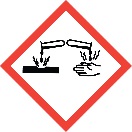 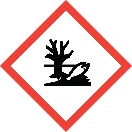 HAZARD STATEMENTS:Causes severe skin burns and eye damage. Causes serious eye damage. Very toxic to aquatic life with long lasting effects. Hazards not covered by GHS: Contact with acids liberates toxic gas.PRECAUTIONARY STATEMENTS:Wear protective gloves/ protective clothing/ eye protection/ face protection. Wash skin thoroughly after handling. Wash contaminated clothing before reuse. Avoid release to the environment. Collect spillage. Store locked up. Dispose of contents/ container to an approved waste disposal plant.IF SWALLOWED: Rinse mouth. Do NOT induce vomitingIF ON SKIN (or hair): Remove/ Take off immediately all contaminated clothing. Rinse skin with water/ showerIF INHALED: Remove victim to fresh air and keep at rest in a position comfortable for breathing. Immediately call a POISON CENTER or doctor/ physicianIF IN EYES: Rinse cautiously with water for several minutes. Remove contact lenses, if present and easy to do. Continue rinsing. Immediately call a POISON CENTER or doctor/ physician. Supplier Identification & Emergency Phone#:See the Safety Data Sheet for more information.(10% - <20%)HAZARD STATEMENTS:Causes severe skin burns and eye damage. Causes serious eye damage. Very toxic to aquatic life with long lasting effects. Hazards not covered by GHS: Contact with acids liberates toxic gas.PRECAUTIONARY STATEMENTS:Wear protective gloves/ protective clothing/ eye protection/ face protection. Wash skin thoroughly after handling. Wash contaminated clothing before reuse. Avoid release to the environment. Collect spillage. Store locked up. Dispose of contents/ container to an approved waste disposal plant.IF SWALLOWED: Rinse mouth. Do NOT induce vomitingIF ON SKIN (or hair): Remove/ Take off immediately all contaminated clothing. Rinse skin with water/ showerIF INHALED: Remove victim to fresh air and keep at rest in a position comfortable for breathing. Immediately call a POISON CENTER or doctor/ physicianIF IN EYES: Rinse cautiously with water for several minutes. Remove contact lenses, if present and easy to do. Continue rinsing. Immediately call a POISON CENTER or doctor/ physician. Supplier Identification & Emergency Phone#:See the Safety Data Sheet for more information.(10% - <20%)HAZARD STATEMENTS:Causes severe skin burns and eye damage. Causes serious eye damage. Very toxic to aquatic life with long lasting effects. Hazards not covered by GHS: Contact with acids liberates toxic gas.PRECAUTIONARY STATEMENTS:Wear protective gloves/ protective clothing/ eye protection/ face protection. Wash skin thoroughly after handling. Wash contaminated clothing before reuse. Avoid release to the environment. Collect spillage. Store locked up. Dispose of contents/ container to an approved waste disposal plant.IF SWALLOWED: Rinse mouth. Do NOT induce vomitingIF ON SKIN (or hair): Remove/ Take off immediately all contaminated clothing. Rinse skin with water/ showerIF INHALED: Remove victim to fresh air and keep at rest in a position comfortable for breathing. Immediately call a POISON CENTER or doctor/ physicianIF IN EYES: Rinse cautiously with water for several minutes. Remove contact lenses, if present and easy to do. Continue rinsing. Immediately call a POISON CENTER or doctor/ physician. Supplier Identification & Emergency Phone#:See the Safety Data Sheet for more information.(10% - <20%)HAZARD STATEMENTS:Causes severe skin burns and eye damage. Causes serious eye damage. Very toxic to aquatic life with long lasting effects. Hazards not covered by GHS: Contact with acids liberates toxic gas.PRECAUTIONARY STATEMENTS:Wear protective gloves/ protective clothing/ eye protection/ face protection. Wash skin thoroughly after handling. Wash contaminated clothing before reuse. Avoid release to the environment. Collect spillage. Store locked up. Dispose of contents/ container to an approved waste disposal plant.IF SWALLOWED: Rinse mouth. Do NOT induce vomitingIF ON SKIN (or hair): Remove/ Take off immediately all contaminated clothing. Rinse skin with water/ showerIF INHALED: Remove victim to fresh air and keep at rest in a position comfortable for breathing. Immediately call a POISON CENTER or doctor/ physicianIF IN EYES: Rinse cautiously with water for several minutes. Remove contact lenses, if present and easy to do. Continue rinsing. Immediately call a POISON CENTER or doctor/ physician. Supplier Identification & Emergency Phone#:See the Safety Data Sheet for more information.